www.ks5u.com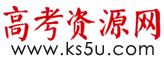 重庆复旦中学2020-2021学年度下期期中考试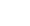 高2022届历史试题尊重自己！爱护复旦！复旦过去的光荣，将来的灿烂，全赖我们共同爱护，共同发展！同学：今天在考试的时候，不要忘记自己！不要忘记复旦！考场秩序井然，人人洁身自爱。本试卷分为I卷和Ⅱ卷，考试时间75分钟，满分100分。请将答案工整地书写在答题卡上第Ⅰ卷（45分）一、单项选择题。本大题共15小题，每小题3分，共45分。在每小题所给出的四个选项中，只有一项符合题目要求。1、《左传·僖公二十四年》说：“其怀柔天下也，犹惧有外侮，捍御侮者，......故以亲屏周。”对这句话的理解最确切的是分封的诸侯大多为同姓子弟      B.诸侯有为天子镇守疆土的义务C.实行宗法制以维护国家统治       D.通过封侯建国抵御异族侵扰2、孔子不以族源作为辨别华夷的首要标准，认为华夏之行为违背礼乐文明则应贬其为夷狄，夷狄之行为符合礼乐文明则应褒其为华夏。孔子的态度说明A.华夷观念已经不复存在      B.文化认同成为民族间纽带C.华夏已被周边民族同化      D.血缘关系失去政治意义3、《公羊传》中对“莒人灭鄫”的解释是：春秋时，鄫国国君立其外孙为继承人，其外孙是莒国国君之子，《春秋》遂书“莒人灭鄫”。对此理解正确的是A.宗法观念根深蒂固          B.《春秋》记事秉笔直书 C.王位继承制混乱            D.外戚干政影响深远4、战国时期,推动秦国农业迅速发展的因素有　(　　)①推广牛耕	②修建都江堰③开凿灵渠	④商鞅变法A.①②③④　　	B.①②④　　	C.①②③　　	D.②③5、《荀子·富国》中说:“今是土之生五谷也,人善治之,则亩益数盆,一岁而再获之。”根据材料可以得出当时农业生产具有的特点是A.小农经济		  B.精耕细作         C.铁犁牛耕			D.自给自足6、《礼记·王制》记载“田里不鬻(yù,卖)”。这种土地制度存在于　(　　)A.夏商时期到春秋时期            B.夏商时期到秦朝时期C.春秋时期到战国时期            D.战国时期到秦汉时期7、周文王曾告诫武王：“山林非时不升斤斧，以成草木之长；川泽非时不入网罟，以成鱼鳖之长。”这说明当时的统治者意识到保护环境的重要性    ②周人关注天人关系③两周自然环境遭到破坏                   ④荀子思想受到统治者重视A．②③④        B．①②           C．①②③         D．①③④8、《尚书·召诰》说：“有夏服（受）天命。”周代铜器“毛公鼎”铭文记载：“丕显文武，“皇天宏厌厥德，配我有周，膺受天命”。这一政治理论的思想核心是A．天人感应      B．君权神授       C．天人合一       D．敬天保民9、《庄子·天下篇》记载：“作为《非乐》，命之曰《节用》。生不歌，死无服。……泛爱兼利而非斗，其道不怒。”这段话描写的应该是A．老子          B．孔子           C．墨子           D．韩非子10、下列各项按一定逻辑关系排列起来，正确的是①  资本主义经济政治发展不平衡规律帝国主义国家之间的矛盾激化帝国主义国家之间力量对比的变化第一次世界大战爆发A．①    ②    ③    ④                      B.②   ④   ①   ③   C. ④    ①    ②    ③                      D.①   ③   ②   ④11、1917年11月8日，中国驻俄记者刘镜人致电北京政府外交部：“广义派联合兵、工反抗政府，经新组之革命军事会下令，凡政府命令未经该会核准，不得施行。昨已起事，夺国库，占车站......”电文中的“广义派”“政府”分别指A.俄国共产党    沙皇政府   B.俄国共产党    资产阶级临时政府C.布尔什维克党  沙皇政府   D.布尔什维克党  资产阶级临时政府12、日本发动九一八事变、卢沟桥事变，进而于1940年向东南亚地区扩张，这冲破了A.华盛顿体系      B.凡尔赛体系      C.《四国条约》     D.《五国条约》13、雅尔塔体系的实质是A.美苏大国根据自己的战略意图划分世界       B.以欧洲为中心的传统格局改变C.美苏维护世界和平、民主及安全的工具       D.美苏等大国斗争与妥协的产物14、美国操纵的“联合国军”登陆朝鲜半岛的根本意图是A.制止地区战争和冲突                       B.维护朝鲜与韩国的并立局面C.遏制苏联并威胁中国                       D.维护世界和平15、1950年朝鲜战争爆发后，中国派出志愿军入朝参战的主要原因是A.美军侵入中国领空轰炸东北地区造成了我方人员的伤亡B.向世界表明新中国敢于迎战强大的美帝国主义C.朝鲜民主主义人民共和国的存亡与中国的安危密切相关D.向全世界表明中国人民从不也永远不害怕侵略第Ⅱ卷（55分）二、材料题,共55分。16、对战争的反思是维护和平的必要途径。阅读下列材料，回答问题。（12分）材料一绝大多数德国人都是修正主义者，只是表现形式不同而已。（一战后）赔款、波兰走廊，对于武装部队的限制以及把讲德语的地区从祖国划分出去等做法，是不会被永远忍受下去的。——（美）保罗·肯尼迪《大国的兴衰》材料二……对于世界大战能否避免的问题，必须进行具体的历史考察和分析，不可笼统地说能够避免或者不能避免。但是，第二次世界大战已经把战争推到了一个……“临界点”。物极必反，今后人类已经不能再把自己的全部能力和手段都投入战争了。——李巨廉《血碑——震撼全球的两次世界大战》（1）根据材料一和所学知识，如何理解德国“是不会被永远忍受下去的”？（4分）（2）根据材料二，概括作者的观点。（4分）（3）根据上述材料和所学知识，分析两次世界大战给维护和平带来的启示。（4分）17、（16分）阅读材料，完成下列要求。
材料一九一八事变后， 东北相继兴起为数众多的抗日义勇军，揭开了东北抗日游击战争的序幕。中国共产党在东北组织了抗日游击队，后整编为东北抗日联军，中共中央多次发表宣言，号召工农红军和被压迫民众以民族革命战争驱逐日本帝国主义退出中国。中国工农商学兵各界民众团体和知名人士,纷纷发表通电，抗议日本的侵略暴行，要求国民党政府抗日。上海、南京、天津、北平、汉口、青岛、长沙、重庆、桂林、汕头等城市的工人和其他劳动群众，也都以集会请愿、募集捐款、禁售日货等形式，掀起抗日爱国运动的热潮。许多城市开展抵制日货的活动，沉重打击日本经济侵略。1935 年北平学生发动了“一二九”运动，平津学生响应中国共产党的号召，纷纷组织南下宣传团，宣传抗日救国主张。全国抗日救亡运动掀起了新高潮。
                                         ——摘编自张宪文主编《中国抗日战争史》
材料二东北抗日战争是世界反法西斯战争的起点，第二次世界大战的序幕。它开始最早，坚持的时间最长，进行的斗争极端艰苦卓绝，创造了战争史上的奇观，谱写了中华民族的正气歌，为中国抗日战争、国际反法西斯战争与中国人民的革命战争，立下了不可磨灭的历史功勋，具有独特的历史地位与不可替代的重大作用。
                                      ——马沈《论东北抗日战争的历史地位与作用》

(1)根据材料一，概括1931—1935年抗日救亡运动的特点。(8分)
(2)根据材料二并结合所学知识，指出东北抗日战争的历史地位。(8分)18、（13分）阅读材料，完成下列要求。人类文明史中，有多次思想解放运动，思想解放其实也是一种价值观体系的重塑。一种新的符合社会发展特势的价值观体系能推动社会深入持续地发展进步。反之，如果一个社会人们的价值现体系不能随着已经文化了的社会经济状况而变动，那就不仅有观念滞后于社会之嫌，而且价值观体系的反作用必将阻碍社会的发展。
                                                      ——摘自《现代化的历程》
根据材料并结合所学知识，评析材料中的观点。(要求:围绕材料中的一种或几种观点展开评析;观点明确，史论结合。)19、（14分）阅读材料，完成下列要求材料一湖南大学岳麓书院所藏秦简，简称“岳麓秦简”。其法律文献抄录于秦王赢政时期至秦始皇三十五年(前212年)。岳麓秦简有《质日》《占梦书《为吏治官及黔首》和《数》书及律令类文献，即法律文献，法律文献约占到2/3。武汉大学测试中心做过老化程度和竹质降解度检测，专家评估是珍贵的秦简。岳麓秦简中首次出现的一些律名，与云梦睡虎地秦简律典中的律名相当，内容相关，首次呈现的律令令文，在里耶秦简中得到印证。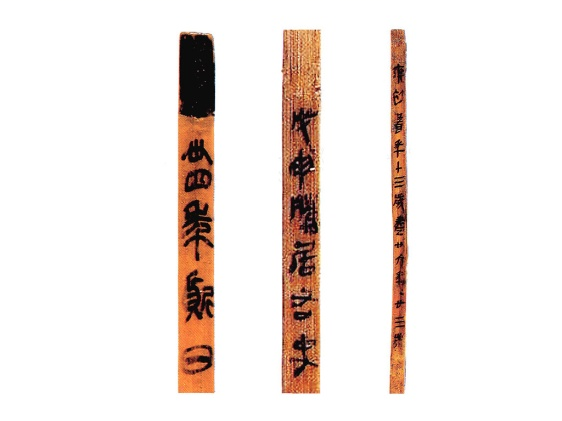 岳麓秦简图材料二岳麓秦简中律令简册在 1000枚以上，其中律文约占1/4,令文约占3/4。在岳麓秦简新出现的秦律篇名中，10种见于睡虎地秦简，4种则未见，如奉敬律，第一次见到。岳麓秦简新增的泰律条文大多也是首次面世。秦令在传世文献中，缺乏存在的确切证据。岳麓秦简不仅包含有大量的令文，而且这些令大多是比较完整的，往往还带有令名。岳麓秦简律令有细节性规定，反映当时社会政治、经济、法律及习俗等情况。(1)阅读材料一,对岳簏秦简的可靠性及内容特点进行说明。(8分)

(2)阅读材料二，分析岳麓秦简的研究价值。(6分)高二年级  期中历史试卷答案一、单项选择题：本大题15小题。每小题3分。共45分二、非选择题16、（1）理解：德国是一个具有众多人口和巨大经济潜力的资本主义国家，它不可能长期忍受《凡尔赛和约》的压制和约束；一旦德国从战争的破坏中恢复过来，必然要求摆脱和约的束缚。（4分） （2）观点：能否避免世界大战需要具体考察分析（或世界大战的爆发与否不具有必然性）；二战后人类能够避免世界大战的可能性增大。（照抄原文不得分）（4分）（3）防止法西斯是消除战争隐患的关键；不可采取绥靖政策；各国政府和人民要同心协力；建立公正的国际政治经济秩序；通过和平手段解决国际争端，完善国际法；要通过正当的经济手段促进自身的发展；要正确应用科技成果为人类造福（答出其中三点即可）。（4分）17、（1）（8分）特点：地域广泛，波及全国；形式多样；参与群众广泛（社会各基层）；中国共产党发挥了重要作用；作为当时中央政府的国民政府不作为（未进行支持和组织）。【以上五点，每点2分，若言之有理，可酌情给分，不得超过总分】（8分）东北抗战地位：东北抗战促进了东北人民的觉醒；激发了中华民族的爱国主义精神；消灭了大量日军，延缓了日军全面侵华的进程；推动了全国抗日救亡运动的发展，是中国14年抗战的起点；为中国抗战、国际反法西斯战争和中国人民的革命战争，立下了不可磨灭的历史功勋。【以上五点，答出四点得8分，其他言之成理，可酌情给分，不得超过总分】18、示例一观点:思想解放是一种价值观体系的重塑。
论证:古代中国的“百家争鸣”，诸子百家面对社会变化，从各自立场出发发表不同的政治主张和见解，各家之间互相辩驳，又互相影响，互相取长补短，形成了中国思想文化兼容并包和宽容开放的特点，并使儒学思想道德成为中华传统文明的核心价值体系。
近代西方的文艺复兴、宗教改革和启蒙运动通过对人文主义的宣扬，人文主义已经深人到社会的各个方面。启蒙运动把文艺复兴以来萌芽的自由平等意识推向成熟且日益深入人心,构成了西方自由平等为核心的价值体系。结论:思想解放运动中的重要主张及做法，构成了社会价值体系的重要内容，由此重塑社会的价值体系。

示例二
观点:符合社会趋势的价值观体系利于社会的发展进步。
论证:启蒙运动，崇尚理性主义，反对封建教权、王权、特权,将斗争矛头直指封建专制制度，要求建立自由、平等、民主科学的理性王国，为资产阶级革命奠定了思想基础，推动了政治民主化，为工业文明的到来创造了条件。
新文化运动以“民主”和“科学”为旗号,反对北洋军阀的黑暗统治，动摇了传统的儒家思想，促进了人们的思想思解放，有利于政治的民主化，为马克思主义的传播创造了条件。
结论:符合当时社会发展与趋势的价值观体系，为壮大了社会新生力量创造了条件,推动社会的发展与进步。

示例三观点:滞后的价值观体系将阻碍社会的发展进步。论证:洋务运动，以“中体西用”思想为指导,将腐朽的封建思想嫁接在西方的先进科学技术上，以维护清朝的封建统治，不仅不会让中国走上富强的道路，而且阻碍了中国政治现代化的步伐。
近代德国的统一，建立了君主立宪制，尽管经济迅速崛起，跃居世界第二，但由于德国的专制主义残余和普鲁士的军国主义思想的影响， 使其挑起了两次世界大战，给世界人民带来巨大灾难。
结论:落后于社会发展潮流的价值观体系，残存落后的思想，阻碍社会的发展与进步。

示例四
观点:价值观体系对社会的发展进步具有双重作用。从正反两方面论证均可，且同等给分。（1）（8分）可靠性：岳麓秦简法律文献抄录于秦王嬴政时期至秦始皇三十五年（公元前212年）；经过技术鉴定确定都是早期的竹材，专家评估是珍贵的秦简；很多内容都可与云梦睡虎地秦简与里耶秦简相互印证。【三点6分】内容特点：内容比较丰富，但以法律文献为主。（2分）（2）（6分）价值：岳麓秦简作为考古史料（或实物、文物、出土文献），价值较高；弥补原有秦令研究材料的不足，开启秦令研究的新局面；秦律令细节性认知，有利于推进秦律内容的复原及对秦朝社会政治、经济及习俗等方面的研究（或对秦朝历史研究有较大价值）。12345678910DBABBABBCD1112131415DAACC